Please return to WSCEmail reception@wsc.edu.au, Fax 02 6885 6199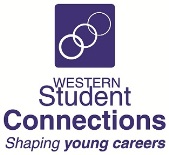 WORK PLACEMENT SERVICE PROVIDER PROGRAMADVICE: VET STAFFSchool Name:Contact Name:Contact Email Address: No changes in VET staff New VET staff at the school, or changes in VET delivery: No changes in VET staff New VET staff at the school, or changes in VET delivery: